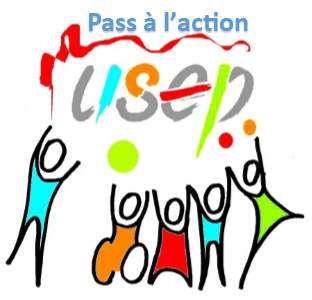 Joindre le budget prévisionnel et les devis En date du : Nom du responsable : Signature 